Your Designated Child Protection Team are:Your Designated Child Protection Team are:Mrs Georgie RobinsonAssistant PrincipalSenior Designated Safeguarding Lead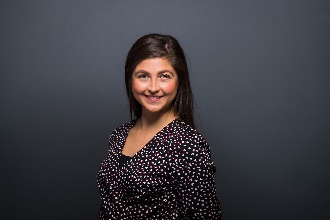 Mrs Leanna GovanFamily Support WorkerDeputy Designated Safeguarding Lead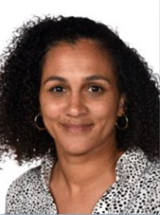 Mrs Stephanie BoyersAssistant PrincipalDeputy Designated Safeguarding Lead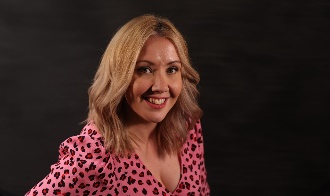 Mr Michael Hayes Phase 3 Lead   Deputy Designated Safeguarding Lead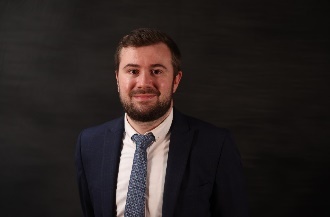 